Odpravljene napake v IS e-MA:Popravki z verzijo 1.23.0 z dne  17.2.2020EMA-1811 – ZzI (brisanje V pripravi)	        (Izvedena je nadgradnja, ki omogoča brisanje ZzI, dokler je v statusu V pripravi in ni bil                      še oddan. Z brisanjem je viden v sekciji »Seznam izbrisanih zahtevkov za izplačilo«).EMA-1792 – ZzI (IZS korekcija)	        (Izveden je popravek, ki odpravlja težavo na IZS korekciji).Popravki z verzijo 1.22.0, 1.22.1 , 1.22.2 z dne 05.02.2020EMA-1822 – Poročanje o udeležencih (oddaja poročila v pregled)	        (Izveden je popravek, ki odpravlja težavo pri oddaji poročila v pregled).EMA-1801 – Zahtevek za izplačilo (prijava SSE in PZ)                     (Izvedena je nadgradnja, kjer v primeru prijav SSE in PZ kontrola preverja odstotek 	        sofinanciranja. V primeru, da je odstotek sofinancianja 100%, se polje Znesek upravičen do 	        sofinanciranja zaklene in urejanje ni več možno).EMA-1799 – Operacija/ Kazalniki                     (Izvedena je nadgradnja, ki na Operaciji, v rubriki Kazalniki omogoča urejanje podatka v                      polju »Ali operacija podpira mikro, mala in srednja podjetja (vključno z zadrugami 	        in podjetji socialne ekonomije«. Velja tako za operacije NPO in JR.EMA-1796 – Poročila/ Zahtevki za izplačilo	        (Izveden je popravek, ki v rubriki Poročila/ Zahtevki za izplačilo ponovno prikazuje stolpca 	        »Stanje kontrole« in »Zaključena«).EMA-1737 – Zahtevek za izplačilo (vrednost v polju »Lastna udeležba«)                     (Izveden je popravek, ki na ZzI v polju »Lastna udeležba« prikazuje pravilen podatek,  to je 	         skupni znesek zasebnih virov iz vseh prijav listin na posameznem ZzI).EMA-1681 -  Zahtevek za izplačilo (izpis seznam računov)	        (Izvedena je nadgradnja, ki v izpisu Seznam računov izpiše vse upravičence, ki so 	         prijavljeni na ZzI).EMA-1677 -  Plan ZzI (pravice za urejanje plana ZzI na več operacijah)	        (Izvedena je nadgradnja, ki omogoča urejanje plana ZZI na več operacijah. Za 	        urejanje zadostuje, če ima oseba opredeljeno dostopno pravico »skrbnik 	        posamezne pogodbe« samo na eni od teh operacij).EMA-1662 - Zahtevek za izplačilo (kontrola Z-32)	       (Izveden je popravek, ki odpravlja težavo proženja blokade Z-32 – Datumi listin 	       izven obdobja operacije).EMA-1818 -  Avans (delitev regij v primeru konzorcija)                   (Izvedena je nadgradnja, ki omogočaEMA-1762 -  Plan ZzI (kreiranje ZzI za zadržana sredstva)                   (Izvedena je nadgradnja, ki v primeru plana ZzI omogoča kreiranje ZzI za zadržana 	       sredstva, ko je plan ZzI v končnem statusu »Poslan«).EMA-1737 – Zahtevki za izplačilo (polje »Lastna udeležba«)                   (Izveden je popravek, ki na ZzI v polju »Lastna udeležba« prikazuje pravilne 	       vrednosti).Popravki z verzijo 1.21.3 z dne 19.12.2019EMA-1072 – Listine (pregled prilog na listinah za ostale upravičence v primeru APZnet)	        (Nadgradnja, ki v primeru operacije APZnet prejemniku proračunskih sredstev omogoča 	        pregled prilog na listini in prijavi plačila tudi za ostale upravičence).EMA-1693 - Operacija/ Pogodbe (vnos konzorcijske pogodbe)	        (Popravek, ki omogoča vnos konzorcijske pogodbe v zavihku »Pogodbe, ki niso podlaga za 	        izplačilo« v primeru, ko je operacija v statusu V dopolnitvi). EMA-1763 -  Listine (brisanje prilog na listini)	       (Popravek, ki omogoča brisanje prilog na listini v naslednjih primerih: ko listina še ni vezana 	        na ZzI, ko je vezana na ZzI, ki je v statusu V pripravi, ko je listina na kopiranem ZzI, ko je 	        vezana na ZzI ki je v statusu V dopolnitvi. Brisanje je možno, če je vnesena vsaj ena priloga 	        oziroma je potrebno novo prilogo najprej dodati, šele nato je omogočeno brisanje                      neustrezne).EMA-1778 -  Poročila – Razlogi zakaj ZzI ne gre v eCA (novo poročilo)	        (Nadgradnja, ki vpeljuje v rubriko »Poročilo« novo poročilo – »Razlogi, zakaj Zzi ne gre v                      eCA«. Poročilo lahko uporabljajo PO-ji (vsak za svoj organ) in skrbnik pogodbe (vsak za 	        svojo operacijo). EMA-1780 - Zahtevki za izplačilo (datum SSE v primeru operacij APZnet)                     (Nadgradnja, ki v primeru operacij APZnet uvozi tudi podatek v polje »Datum konca 	        poenostavljene oblike«). EMA-1783 -  Zahtevki za izplačilo (presežno upravičen znesek)                     (Nadgradnja, ki na prijavo listine in seznam prijavljenih plačil listine dodaja polje »Presežno 	        upravičen znesek«. Podatek predstavlja upravičen znesek, ki presega načrtovane stroške).  Popravki z verzijo 1.21.0 z dne 12.12.2019EMA-1755 - Operacija – Realizacija ZzI	        (Popravek, ki odpravlja napako v rubriki Realizacija ZzI/ Realizacija po vrsti stroška).EMA-1738 - Listine (urejanje listine)	        (Popravek, ki odpravlja težavo urejanja listin v primeru, ko je listina vezana na dva ZzI, ki                       sta v dopolnitvi).EMA-1710 - Poročila – Operacije-kazalniki	        (Nadgradnja, ki v poročila dodaja novo poročilo za prikaz kazalnikov na operacijah. 	         Prikazujejo se kazalniki iz zadnjega prehoda operacije v status V izvrševanje).EMA- 732 - ZzI – ZzIA (kreiranje).	         (Nadgradnja, ki ob kreiranju ZzIA prikazuje tudi podatek o znesku avansa).Popravki z verzijo 1.20.0 z dne 21.11.2019EMA-1722 - Zahtevek za izplačilo – ZzIA (nov status ZzIA zaprt).	       (Nadgradnja, ki dodaja na ZzIA nov status »ZzIA zaprt«. Ko se ZzI-ju, ki zapira ZzIA, 	        spremeni status v Plačan, se spremeni status ZzIA v »ZzIA zaprt«).EMA-1705 - Operacija (Uredi operacijo/ Lokacija operacije)	       (Nadgradnja, ki ob izboru posamezne regije (Vzhod/ Zahod) v polju »Lokacija operacije« 	        omeji izbor občin na občine, ki pripadajo izbrani regiji. Dodatno se ob prehodu statusa 	        operacije V izvrševanje in Finančno zaključen prožijo sistemske kontrole vrste blokada v 	        primeru, če se izbrana lokacije ne ujema z regijo izvajanja operacije.EMA-1053 -  Zahtevek za izplačilo – ZzIA (zapiranje ZzIA po regijah)	       (Nadgradnja, ki omogoča zapiranje ZzIA glede na regijo).EMA-1051 - Zahtevek za izplačilo – ZzIA (zapiranje ZzIA)       (Popravek, ki odpravlja težave pri zapiranju ZzIA in zapiranju po regijah). EMA-1055 - Zahtevek za izplačilo – ZzIA (zapiranje ZzIA)       (Popravek, ki odpravlja težave pri zaokroževanju ob zapiranju ZzIA). EMA-1431 - Operacija (Finančni načrt / Plan po virih in stroških – delitev EU/SLO za ZAHOD)	       (Popravek, ki odpravlja težavo napačno izračunanih vrednosti v rubriki Finančni načrt, 	        sekciji Plan po virih in stroških za Zahod).EMA-983  -  Zahtevek za izplačilo – ZzIA (vračilo dela avansa/predplačila)	       (Nadgradnja, s katero lahko PO zahteva od upravičenca vračilo dela avansa/ predplačila, 	        če v roku ne prijavi porabe vseh sredstev).EMA-1738 – Zahtevek za izplačilo (urejanje listine na ZzI, ki je v dopolnitvi)                    (Popravek, ki omogoča urejanje listine, vezane na ZzI, ko je le-ta v stanju kontrole V 	        dopolnitvi). Popravki z verzijami 1.19.0, 1.19.1, 1.19.2, 1.19.3 z dne 22.10.2019EMA-1467 – Vstopna stran e-MA (poštni predal)	        (Nadgradnja, s katero je v poštni predal uporabnika dodan gumb »Označi vsa sporočila 	         kot prebrana«, ki omogoča opredelitev vseh sporočil kot prebranih). EMA-1467 -  Vstopna stran e-MA (vrstni red obvestil)	        (Nadgradnja, s katero je na vstopni strani e-MA zamenjan vrstni red prikaza obvestil).EMA-1669 – Operacija (status Finančno zaključen)	        (Nadgradnja, po kateri je prehod v status Finančno zaključen podprt z ustreznimi 	         kontrolami vrste blokada).EMA-1667 – Poročanje o udeležencih (vnos udeleženca za tekoče leto)	        (Popravek, ki odpravlja težavo vnosa novega udeleženca za tekoče leto).EMA-1678 – Zahtevek za izplačilo (dodajanje dokumentov na ZzI)	        (Popravek, ki odpravlja težavo pri dodajanju dokumentov na ZzI in ne javlja več opozorila, 	        da uporabnik nima nastavljenih pravic za dostop do funkcionalnosti).EMA-1683 – Operacija (Postopek izbire izvajalca in zaposlenih)	        (Popravek, ki odpravlja težavo pri vnosu pravnih podlag in ne javlja več napake).EMA-1684 – Operacija (dodajanje nove operacije)	        (Popravek, ki odpravlja težavo pri dodajanju nove operacije in ne javlja več napake).EMA-1690 – Operacija (Tip upravičenca)	        (Nadgradnja, s katero sta v šifrant upravičencev dodana dva nova tipa upravičenca in sicer 	        13 – Drug subjekt zasebnega prava (namesto šifre 6) in 14 – Drug subjekt javnega prava           (namesto tipa 12). EMA-1692 – Kontrola AP (brisanje prilog)	        (Nadgradnja, ki v kontroli AP omogoča brisanje napačno pripetih dokumentov/ prilog v 	        sekciji »Kontrolniki AP s prilogami«, do statusa kontrole AP zaključen oz. višje in 	        Zavrnjen. Po prehodu v status AP zaključen brisanje ni več možno).EMA-1702 – Zahtevek za izplačilo – status V dopolnitvi (urejanje datuma SSE)	        (Nadgradnja, ki omogoča urejanje datuma konca poenostavljene oblike na ZzI, ko je ta v 	         statusu V dopolnitvi).EMA-1703 – Obvestilnik (sistemska obvestila)                     (Nadgradnja, po kateri se uporabniku v vlogi upravičenca na zaslonu in v poštni predal 	         proži sistemsko obvestilo, ko odda ZzI).EMA-1704 – Zahtevek za izplačilo (kopiranje ZzI – prijave z vrednostjo 0).	        (Nadgradnja, s katero se prijave plačil listin z vrednostjo 0 ob kopiranju ZzI ne kopirajo). EMA-1687 – Vloga za odločitev o podpori (menjava statusa)	        (Popravek, ki odpravlja težavo pri menjavi statusa Vloge za odločitev o podpori).EMA-1724 – Operacija (sprememba statusa V dopolnitev ob spremembi podatkov v MFERAC)	        (Nadgradnja, s katero se operacije ne prestavljajo več neprestano v status V dopolnitev 	         glede na spremembe v MFERAC). Popravek z verzijo 1.18.5 z dne 10.10.2019EMA-1702 - Zahtevek za izplačilo – urejanje datuma konca obdobja poenostavljene oblike	        (Popravek, ki omogoča urejanje datuma konca poenostavljene oblike, ko je ZzI	        v statusu V dopolnitvi).EMA-1704 – Zahtevek za izplačilo – kopiranje	        (Popravek, ki odpravlja težavo pri kopiranju ZzI).Popravek z verzijo 1.18.4 z dne 02.10.2019EMA-1678 - Zahtevek za izplačilo – onemogočeno dodajanje priponk	       (Popravek, ki odpravlja težavo pri dodajanju priponk in ne javlja več opozorila, da 	        uporabnik nima nastavljenih pravic do funkcionalnosti).Popravki z verzijami 1.18.0, 1.18.1 in 1.18.2 z dne 18.09.2019EMA-1543 - Operacija - Sistemska kontrola (O-0020) »Načrtovani upravičeni stroški operacije 	       presegajo celotne načrtovane stroške operacije. 	       (Popravek, kjer se ob menjavi statusa operacije v primeru ustreznih podatkov kontrola ne 	       proži več).  EMA-1497 - Operacija – informacija o statusu operacije	       (Nadgradnja, ki poleg šifre in naziva izbrane operacije prikazuje tudi trenutni status                     operacije).EMA-1590 - Operacija – sistemska kontrola (O-33) »Realizirani upravičeni stroški operacije presegajo 	       načrtovane upravičene izdatke operacije«                    (Popravek, kjer se ob menjavi statusa operacije v primeru ustreznih podatkov kontrola                    ne proži več).EMA-369  -  Operacija - Aktivnost in plan stroškov	        (Nadgradnja, ki omogoča, da se na aktivnost lahko veže samo kategorija stroška, vrsta                      stroška pa je neobvezen podatek).EMA-1119 - Operacija – prikaz vrste pogodb v podkazalu Finančni načrt 	        (Popravek, ki v podkazalu Finančni načrt, v zavihku Sofinancerske pogodbe prikazuje le                        pogodbe vrsta POJRJP, PONPOU in NPUPOU. Pogodbe vrste ODLPOD v tem zavihku                       niso več prikazane).EMA-1545 - Operacija – sprememba izbora pogodbe s klikom na znak X v naslovni vrstici	        (Nadgradnja, ki uporabnika s klikom na znak X ob številki pogodbe v naslovni vrstici, 	        preusmeri na podkazalo Uredi operacijo.  EMA-1473 - Operacija – pregled verzij operacije (verzija pomeni prehod statusa V izvrševanje).	        (Nadgradnja, ki na operaciji omogoča pregled posameznih verzij operacije s klikom na 	        ikono . Prikazane so verzije od zadnjega prehoda operacije V izvrševanje in vse 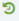 	        nadaljnje verzije, to je od namestitve te naloge na produkcijo dalje).EMA-1641 - ZzI – dodajanje plačil listine in prijave plačil na ZzI na migriranih listinah iz ISARR2        	        (Popravek, ki na migriranih listinah iz ISARR2 omogoča dodajanje plačil na listino in 	                               prijavo plačil na ZzI).EMA-1549 - Operacija –brisanje stroška na operaciji	        (Popravek, ki onemogoči brisanje plana stroškov na operaciji v primeru, ko na strošku že 	        obstajajo navezane prijave plačil).EMA-1322 - Zahtevki za izplačilo – nov stolpec v seznamu vseh ZzI                     (Nadgradnja, s katero je v seznamu vseh kreiranih ZzI dodan nov stolpec »Znesek za   	        izplačilo«, prikazan pa je tudi v excel tabeli ob izvozu seznama v excel). EMA-484  - Operacija – sprememba podatkov v podkazalu Upravičenci 	       (Nadgradnja, ki onemogoči urejanje vseh podatkov v podkazalu Upravičenci na podatkih, 	       ki se uvozijo iz MFERAC. Za urejanje so na voljo le podatki, ki se ne prenašajo iz 	       MFERAC).EMA-1192 - Operacija – nova sekcija Finančna vrzel v podkazalu Skupni stroški, analiza stroškov in 	       koristi	       (Nadgradnja, s katero je dodana nova sekcija Finančna vrzel, ki prikazuje seznam vseh 	       upravičencev in odstotek finančne vrzeli).EMA-1648 - Operacija – polje »Naziv e-MA« v podkazalu Postopki izbire izvajalca in zaposlenih	        (Popravek, s katerim je sedaj shranjevanje podatka v polju »Naziv e-MA« omogočeno).EMA-1490 - Operacija - Izbor pogodbe zasebnega partnerja s strani upravičenca	        (Popravek, ki upravičencu omogoča izbor pogodbe na operaciji tudi od zasebnega 	        partnerja).EMA-1606 - Zahtevki za izplačilo – urejanje kazalnikov učinka in specifičnih kazalnikov učinka                    (Popravek, ki omogoča urejanje kazalnikov le, ko je ZzI v statusu V pripravi ali V 	       dopolnitvi.EMA-1644 - Poročila - podatek o skrbniku pogodbe na poročilu v podkazalu Operacije	       (Popravek, ki na seznamu poročil podkazala Operacije prikazuje  podatek o skrbniku 	       pogodbe iz zadnjega aneksa k pogodbi).EMA-1617 - Zahtevki za izplačilo – kopiranje	       (Popravek, ki odpravlja težavo pri kopiranju ZzI).EMA-1584 - Zahtevki za izplačilo –prikaz skupnega zneska v izpisu Seznam računov                     (Popravek, ki odpravlja napako v prikazu podatka »Skupaj vrsta stroška« v seznamu 	       računov).EMA-1616 - Zahtevki za izplačilo – vnos podatkov v seznam prijavljenih neplačanih listin	       (Popravek, ki omogoča vnos datuma plačila in dokazil v seznam prijavljenih neplačanih 	          listin na ZzI tudi v statusu Kontrolno pregledan). EMA-1668 - Poročila - napačen datum plačila v seznamu poročil Zahtevki za izplačilo	       (Popravek, ki prikazuje pravilen podatek o datumu plačila v seznamu poročil Zahtevki za 	       izplačilo).EMA-1654 - Operacija – brisanje POS na operaciji	       (Popravek, ki onemogoči brisanje oziroma urejanje POS na operaciji v primeru, ko je že 	       navezana na ZzI). EMA-1630 - Obvestilnik - obveščanje uporabnika in vzpostava poštnega predala	       (Nadgradnja, s katero je na e-MA vzpostavljen osebni poštni predal uporabnika (ikona 	       ), v katerega prejema sistemska obvestila e-MA in obvestila, ki mu jih pošlje skrbnik 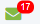 	         sistema e-MA).EMA-1348 - Zahtevki za izplačilo – stolpec »Naziv upravičenca« na izpisu Seznam računov 	       (Popravek, ki na seznamu računov ponovno prikazuje stolpec »Naziv upravičenca«).EMA-1507 - Operacija - Sistemske kontrole 	       (Popravek, ki odpravlja težave v delovanju sistemskih kontrol).EMA-1467 - Vstopna stran e-MA	       (Nadgradnja, s katero je vzpostavljena vstopna stran e-MA s ključnimi informacijami, 	       obvestili in povezavami za uporabnika).EMA-1582 – Operacija NPO – vnos podatkov o shemi de minimis	       (Popravek, ki odpravlja blokado zaradi polja sheme državne pomoči na operaciji NPO).EMA-1659 - Zahtevki za izplačilo – skupni zneski v izpisu Seznam računov	       (Popravek, ki v izpisu Seznam računov pravilno prikazuje skupne zneske).Popravki z verzijami 1.17.0, 1.17.1 in 1.17.4 z dne 09.08.2019EMA 475  -  Neustrezne sistemske kontrole ob menjavi statusa operacije v izvrševanje (Izveden popravek delovanja kontrole višine realiziranih izdatkov ob menjavi statusa Operacije v status V izvrševanje).EMA 492  -   Listine - informacija o vrsti listine	        (Nadgradnja, ki na seznam listin dodaja tudi informacijo o vrsti listine – v stolpcu 	        »Vrsta listine).EMA 523  -   Zahtevek za izplačilo – Brisanje dokumentov na SSE in PZ(Izveden je popravek, ki omogoča brisanje dokumentov tudi na SSE in PZ, ko je ZzI  v dopolnitvi).EMA 592  -   Zahtevki za izplačilo - Podatki na izpisu pri migriranih ZZI-ji                     (Izvedena je rešitev, ki na migriranih ZzI ne spreminja izpisov ZzI).EMA 845  -   Listine - Kopiranje listin in uvoz(Nadgradnja, ki omogoča kopiranje listin s klikom na ikono za kopiranje in nadgradnja pri uvozu podatkov).EMA 938  -   Zahtevki za izplačilo - Vsebinsko poročilo (regija kazalnikov)	        (Nadgradnja, ki prikazuje v vsebinskem poročilu tudi podatek doseženih vrednostih 	        kazalnikov po regijah).EMA 1011 – Zahtevek za izplačilo – pregled seznama prijav  (Nadgradnja, s katero je v seznamu prijav na ZzI zamenjan vrstni red stolpcev    in sicer je sedaj stolpec »Številka listine« umeščen med stolpca »Zap.št.« in   »Šifra stroška«).EMA 1058 -  Pripenjanje več priponk hkrati(Nagradnja, ki omogoča, da se na operaciji, vlogi za odločitev o odpori, zahtevku za izplačilo in listinah lahko pripenja več priponk sočasno).EMA 1282 -  Zahtevek za izplačilo – težava pri potrjevanju zahtevka(Odpravljena je težava pri potrjevanju/oddaji zahtevka, ko opozorilo izpiše, da »Znesek upravičen prijavljen na listini presega še razpoložljiva sredstva pogodbe«).EMA 1296 -  Zahtevek za izplačilo – Pro rata(Nadgradnja, ki izvede samodejni preračun delitev listin V/Z v primerih operacij, kjer         je delitev narejena na sistem pro-rata).EMA 1417 -  Zahtevki za izplačilo – Podatek o aktivnosti na Seznamu prijav plačil listin	        (Nadgradnja, pri kateri je na Seznamu prijavljenih plačil listin dodam stolpec s 	        podatkom o aktivnosti).EMA 1459 - Kontrola AP - Gumb zaključi AP(Nadgradnja, ki ob kliku na gumb »Zaključek AP« odpre pogovorno okno za potrditev Prestavitve ZzI v status Plačan. V primeru dokončne potrditve se status prestavi v Plačan).EMA 1480 - Zgodovina statusov                    (Nadgradnja, ki prikazuje v zgodovini statusov operacije, vloge in ZzI tudi prvotni                      status, to je V pripravi).EMA 1483 -  Zahtevki za izplačilo - SSE in PZ napaka pri dodajanju prijave (Izveden popravek na SSE in PZ, ki odpravlja napako pri dodajanju prijave:     vrednost v polju »Vrednost enote« ob urejanju ostane zapisana in se ne izbriše, vnos se po potrditvi shrani).EMA 1489 -  Upravičenec pravne podlage - novo polje za naziv (dopolnitev za vse Tip 	        upravičenca NPU)	        (Nadgradnja, pri kateri je v rubriki Pravna podlaga na voljo seznam pogodb za vse 	        upravičence, ki so tip upravičenca NPU).EMA 1498 - Zahtevki za izplačilo - Listine vrste Dobropis na izpisu ZZI pdf                    (Odprava napake v prikazu dobropisa v pdf, kjer listine vrste Dobropis sedaj pravilno 	        odšteva).  EMA 1499 - Zahtevki za izplačilo - Zapiranje ZzIP gumb izgine                    (Odpravljena je napaka, kjer sedaj ob zapiranju ZzIP gumb za zapiranje ostane na 	       voljo).EMA 1515 -  Zahtevki za izplačilo - Brisanje ZzI (prikaz brisanih zahtevkov) (Izvedena je dopolnitev rešitve na ZzI, v sekciji brisanih ZzI, kjer se pri oznaki     manjkajoča št. vedno prikaže zadnji izbrisan ZzI s tisto številko).EMA 1525 – Zahtevek za izplačilo – na prijavi ZzI dodan datum za SSE                     (Nadgradnja, pri kateri je na prijavo SSE dodano obvezno  polje »Datum konca                            obdobja poenostavljene oblike«).EMA 1535 -  Zahtevki za izplačilo - Preračunavanje pavšala                    (Nadgradnja, po kateri se pavšal izračuna ob nastanku prijave plačila listine in ne 	        več ob oddaji ZzI ali pripravi izpisov).EMA 1592 - Operacije - prestavitev v status V dopolnitvI(Izvedena je nadgradnja, ki vse operacije, ki so v statusu V pripravi in so bile vsaj enkrat v statusu V izvrševanju, prestavi v status V dopolnitvi).EMA 1572 – Poročilni sistem - Operacije in ZZI - dostop za PO	       (Izvedena je nadgradnja, ki omogoča dostop do poročil za operacije in ZzI-je tudi za 	        skupino Posredniški organ (PO). Le-ta vidi vse operacije in pripadajoče ZzI                      PO, na katerem ima dodeljene pravice).).EMA 1586 - Upravičenec pravne podlage - Napaka pri dodajanju pogodb, ki imajo v e-MA že 	       naloženo pogodbo                    (Odpravljena je napaka pri dodajanju pogodb, ki imajo v zavihku Izvajalske pogodbe 	       dodane priponke in javlja opozorilo, da dokument pogodbe ni dodan).EMA 1578 - Listine - Napaka pri vnosu plačila na listini                    (Izveden je popravek delovanja kontrole, ki odpravlja težavo urejanje/ vnosa plačila 	       listine in javlja omejujočo kontrolo Nepravilna vrednost glede na listino).EMA 1602 - Vloga NIO za NPO - NIO se ne posodoblja na operacijah NPO v dopolnitvi ob 	       potrditvi vloge	       (Izveden je popravek, ki sedaj omogoča posodabljanje navezave na nov NIO ob 	       prehodu statusa vloge v status Potrjena na operacijah, ki so v dopolnitvi,).Popravki z verzijo 1.16.4 in 1.16.6 dne 21.06.2019EMA-1469 - Ponovna izdelava PDF-ja z zneski 104 (Ob ponovni pripravi ZzI-ja za prenos v eCA se bo 	       zopet kreiral PDF, ki bo imel zadnje podatke).EMA-1466 - Realizacija ZzI - Napaka Prikaz realizacije ZZI (Pri konzorcijih bomo odstranili pogoj, da 	       se izpisujejo podatki le za upravičence, ki so prejemniki proračunskih sredstev).EMA-1465 - Finančni načrt - Izvoz ostalih virov - popravek oblike zapisa (Pri operacijah smo na strani 	       Finančni plan uredili izvoz podatkov na zavihku 'Ostali viri'.)EMA-1462 - Sistemske kontrole (Dodani polji: Šifra kontrole in Navodilo uporabniku. Polja bo urejal                     Administrator)EMA-1453 - Zahtevki za izplačilo - Brisanje ZzI (prikaz brisanih zahtevkov) - dopolnitev (Brisani ZzI-ji 	       bodo vidni v novi sekciji)EMA-1450 - Zahtevki za izplačilo - Kontrola datuma plačila listine (Popravek, ki preprečuje, da je 	       datum plačila prijave listine novejši od današnjega )EMA-1445 - Listine - Izbirni seznami pri zaklenjenih listinah (Preprečuje popravek polja Poslovni 	       subjekt, po tem ko je listina že kreirana).EMA-1439 - Zahtevki za izplačilo – Kontrola vnesenih podatkov (Kadar bo ZzI 'V pripravi' bo uporabnik 	       lahko preveril vnesene podatke.)EMA-1438 - Operacija – Kontrola vnesenih podatkov (Kadar bo operacija v statusih:     'V pripravi', 'V izvrševanju', 'V dopolnitvi' bo uporabnik lahko preveril vnesene podatke       operacije.)EMA-1412 - Uredi operacijo - Pri vnosu operacije se ob njeni potrditvi "Datum vložitve vloge za operacijo" 	       ne shrani (Prvi zapis se shrani in ob spremembi statusa se ne izbriše.)EMA-1394 - Operacija - Številka listine se na seznamu listin ne izpisuje v celoti (Popravljena velikost                     polja, tako da se izpiše celoten podatek)EMA-1375 - Listine - Napaka pri izbrisu MŠ na prejemniku listine pri spremembi izdajatelja listine na 	       fizično osebo (Nadgradnja, ki poskrbi da se matična številka ne izbriše)EMA-1236 - Negativnega zzi - Zaključek AP ni mogoč (Pri določanju gumbov pri kontroli AP smo 	       odstranili pogoj ali so vse listine na ZzI-ju izdane na avtorja ZzI. Za gumb "Zaključek 	       AP (odobritev plačila)" bo sedaj pogoj, da je ZzI oddan)EMA-1211 - Izvoz podatkov v excel: (Popravljena poravnava procentov in poimenovanje datotek)EMA-1208 - Napaka pri pregledu vloge za uporabnike z vlogo Pregledovalec in PO (Uporabnik z vlogo 	       Posredniški organ PO vidi le vloge za svoj PO.)EMA-1198 - Napačno prikazane vrednosti v sklopu Realizacija ZzI (Popravljen prikaz vednosti na 	       vmesniku)EMA-1170 - Kopiranje Opisa operacije iz Vloge za odločitev o podpori na Operacijo - pri operacijah 	       NPO (Ko se bodo na vlogi potrdili novi podatki (Opis) in bo le ta potrjena, se bo operacija 	       avtomatsko prestavila v status 'V dopolnitev')EMA-1149 - Uporabnik ne želi obveščanja - polje v bazi, izvoz seznamov uporabnikov (Če bo 	       uporabnik v polju Prejemanje sistemskih e-obvestil, odstranil kljukico mu aplikacija 	       eMA, ne bo več pošiljala nikakršnih e-obvestil.)EMA-1043 - Zahtevki za izplačilo - Menjava statusa Predan na CA pri negativnih ZzI (Pri Zaključek 	       AP bomo omogočili prikaz št. terjatve do upravičenca (če bo obstajala).)EMA-1488 - Zahtevki za izplačilo - Blokada pri oddaji Zahtevka za izplačilo (Za negativne ZzIje ni 	       blokade, če nimajo navezanih odredb.)EMA-1476 - Zahtevki za izplačilo - Kontrola datumov ZzI(Dodana sistemska kontrola, ki ne dovoli vpisa 	       datuma, ki je starejši od 1.1.2016 in poznejši od tekočega datuma za polja: Datum listine, 	       Datum opravljene storitve, Datum plačila. )EMA-1452 - Operacija - Stopnje sofinanciranja pri partnerjih (Dopolnitev kontrole) (Dodana kontrola, ki 	       upošteva zapise, ki so nastali šele ob prehodu)EMA-1428 - Poročilni sistem (Dopolnitev in popravki poročilnega sistema)EMA-1192 - Skupni stroški - Finančna vrzel po upravičencih (Dopolnitev izračuna zneska 104.b (kar 	       se pošilja v eCA in izračun po dnevih, ki se uporablja pri kazalnikih).EMA-1121 - Zgodovina stanj kontrole - napačen datum (Popravljeni datumi na zapisih AP kontrole)EMA-1020 - Sprememba finančne vrzeli - NPO (Zapisi se prepišejo iz verzije vloge. To pomeni, da se 	       bo ob spremembi operacija avtomatsko prestavila v status "V dopolnitvi". Sprememba                     podatkov pa bo vidna, ko bo potrjena nova verzija vloge.)EMA-916 - KONTROLA - Nadgradnja EMA-342 - Prikaz in izpis stolpca "Upravičenec" (Na seznam                   operacij se doda stolpec Upravičenci, samo za določene uporabnike)EMA-821 - Zahtevki za izplačilo - Izpisi prilog zahtevka za izplačilo (Zahtevek za izplačilo – finančno                   poročilo, je sedaj mogoče prenesti na računalnik tudi v obliki excel datoteke)Popravki z verzijama 1.15.3 in 1.16.0 z dne 20.05.2019EMA 1435 - ZzI – kontrola ob oddaji ZzI (Nadgradnja, ki onemogoči oddajo ZzI v primeru, ko operacija ni v statusu V izvrševanju. Uporabniku se izpiše opozorilo: »Zahtevka za izplačilo ni mogoče oddati, ker operacija ni v statusu "V izvrševanju").EMA 1409 - Operacija – dopolnitev statusa za ukinitev operacije (Nadgradnja, kjer je potrebno ob 	       izboru status Ukinjen opredeliti z izborom tudi razlog ukinitve).EMA-1408 - Operacija - nov status »V dopolnitvi« (Nadgradnja, ki uvaja nov status operacije. Status 	       je namenjen urejanju/ popravkom podatkov in nadomešča dosedanji status V pripravi. Ko 	       namreč operacija prvikrat preide status V izvrševanju, se ne more več vrniti v status V 	       pripravi). Ob spremembi statusa se ob oddaji ZzI prožijo kontrole).EMA-1338 – Listine - brisanje listin, ki niso navezane na noben ZZI (Nadgradnja, ki omogoča brisanje 	        listin, ki niso navezane na noben ZzI).EMA-1302 – Listine – urejanje datuma plačila (Nagdradnja, ki omogoča urejanje podatka v polju         »Datum plačila«, ko je Zzi v dopolnitvi in pod pogojem, da plačilo ni vezano na noben 	        drug ZzI).EMA-1158 – ZzI – zavrnitev ZzI (Popravek, ki izvede osveževanje statusa ob kliku na gumb Zavrni 	        ZzI in onemogoči nadaljnjo uporabo gumba Zavrni ZzI).EMA-1149 – Obveščanje preko sistemskih obvestil (Nadgradnja, ki uporabnikom omogoča urejanje 	       nastavitev prejemanja sistemskih obvestil (v primeru, ko jih ne želijo prejemati ali želijo                     urediti e-naslov za prejemanje). Nastavitev se izvede s klikom na uporabniško ime 	       uporabnika (gornji desni del zaslona)).EMA-1084 – ZzI - brisanje (Nadgradnja, ki uvaja novo sekcijo Izbrisani ZzI na zahtevku za izplačilo. V  sekciji je na voljo seznam brisanih ZzI, brez možnosti pregleda navezanih listin in drugih   podatkov, ki so bile na njem).EMA-1015 – Operacija (Popravek, ki odpravlja dvakrat shranjeno operacijo ob enkratnem vnosu).Popravek z verzijo 1.15.1 dne 3.4.2019EMA 1302 - Operacija/ Listine - Datum plačila (Nadgradnja, ki omogoča urejanje podatka v polju Datum plačila v zavihku Plačilo listine, ko je ZzI v statusu v dopolnitvi in pod pogojem, da plačilo ni prijavljeno tudi na kakšen drug ZzI).EMA 1172 - Listine – prilog ni mogoče dodajati (Popravek, ki omogoča dodajanje dokazil na listino tudi v primeru, ko je ZzI v dopolnitvi, drugi ZzI pa v statusu Zavrnjen).EMA 1098 - Dokumenti pri pravnih podlagah (Popravek, ki ureja napako dvoklika in se dokumenti tudi ob večkratnem kliku ne podvajajo več).EMA 1062 - Popravki sklad/regija (Nadgradnja, ki omogoča urejanje podatkov o skladu in regiji na Vlogi za odločitev o podpori, dokler je v pripravi oziroma dopolnitvi pred prvo potrditvijo vloge. Po potrditvi vloge, tudi če je prestavljena v dopolnitev, urejanje ni več mogoče).EMA 1015 – Dvakratno shranjevanje operacije (Popravek, ki po shranjevanju podatkov o operaciji onemogoči ponovno shranjevanje in s tem podvajanje operacij. Pri vnosu podatkov o operaciji morajo biti uporabniki vedno pozorni, da vnesejo vse obvezne podatke).EMA 1001 – Operacija – kontrola v primeru dodajanja aktivnosti (Nadgradnja, pri kateri je vgrajena nova kontrola na prehodu operacije v izvrševanje: kontrola preveri, če obstaja več kot en zapis shem sofinanciranja za upravičenca za posamezno regijo. Če obstaja, kontrola preveri, ali v tem primeru obstajajo zapisi za vse aktivnosti. Če ni zapisov za vse aktivnosti, menjava statusa ne uspe).EMA 431 -	Oddaja ZzI – elektronski podpis (Nadgradnja, kjer se ob oddaji ZzI-ja na izpis Zahtevek za izplačilo doda prikaz elektronskega podpisa uporabnika.)Popravek z verzijo 1.15.0 dne 25.3.2019EMA 1359 – Naziv datotek (prilog) v rubriki Listine - popravek napačnega naziva.EMA 1355 – Izračun pavšala v primeru dveh različnih odstotkov – popravek delovanja pri oddaji ZzI.EMA 1352 – Vloga za odločitev o podpori – ob kliku na zapis s šifro in nazivom vloge za odločitev o podpori (v glavi strani - v načinu pregleda podatkov operacije), se podatki o vlogi odprejo v novem zavihku.Popravek z verzijo 1.14.3 dne 18.3.2019EMA 1337 – Vnos neplačane listine brez datuma plačila in dokazila (popravek, ki vnos omogoča). EMA 1057 – Dopolnitev samodejnega obvestila iz e-MA za pripravo plana ZzI - pri prenosu listine izMFERAC v e-MA (z dodatnimi podatki, kot so: pogodba, izdajatelj, itd.).EMA 1247 – Način poročanja pri vnosu udeležencev ESS se opredeli na Vlogi za odločitev o podpori (in ne več na operaciji).Popravek z verzijo 1.14.1 dne 6.3.2019EMA 1281 - Dopolnitev sekcije Potrjene stopnje sofinanciranja (Sekcija Potrjene stopnje sofinanciranja se preimenuje v Potrjene stopnje sofinanciranja pri partnerjih).EMA 1288 - Vklop možnosti kopiranja ZzI za uporabnike (omogočena funkcija kopiranja ZzI-ja za vse uporabnike, ki imajo pravico dodajanja ZzI).EMA 1006 - Odprava napake pri vnosu SSE v planu stroškov (Omogočen vnos stroška SSE na vlogi za odločitev o podpori).EMA 1086 - Sistemska kontrola - maksimalen odstotek predplačila pri upravičencu (Omogočen prehod operacije v izvrševanje v primeru neizpolnjenega polja Maksimalen odstotek predplačila za operacije s predplačili).EMA 925 - Ikona za urejanje datuma plačila (Dodana ikona za urejanje polja Datum plačila).EMA 352 - Šifrant Vrsta stroškov (Sprememba vrstnega reda zapisov - glede na šifro vrste stroška)EMA 798 - Vrstni red vrste stroška v spustnem seznamu (Sprememba vrstnega reda zapisov - glede na šifro vrste stroška).Popravek z verzijo 1.14.0 dne 25.2.2019EMA 870 - Dodajanje dokumentov v postopkih izbire izvajalca in zaposlenih – kontrola datuma objave javi napako, če je ta datum izven programskega obdobjaEMA 924 - Poročanje o udeležencih – tudi pri uporabi IE je pri dodajanju udeležencev sedaj omogočena uporaba ikon za urejanje in pogled.EMA-1009 - Pri prijavi SSE/PZ na listino sta gumba za prijavo SSE in PZ sedaj ločena.EMA-1077 - Ureditev oblike zapisa datuma listine in datuma opravljene storitve na seznamu računov EMA-1082 - KONTROLA - Dopolnjen je pregled operacij.EMA-1083 - Kontrola AP - Urejen je format izpisa datumov na izpisu dopolnitev ZZI-ja. EMA-1097 - Dopolnjen je izračun pavšala v primeru dveh različnih %.EMA-1148 – Spremenjen je izračun polja "znesek na voljo za prijavo" v primeru zavrnjenih ZZI.Popravek z verzijo 1.13.7. dne 12.2.2019EMA 915 – odpravljena napaka v delovanju enake stopnje sofinanciranja za vse partnerje, kjer se sedaj stopnja za ostale partnerje prenese samodejno.EMA 1080 – popravek na finančnem poročilu pri realizaciji že izplačanih ZzI na strošku 8.1, kjer izpis na novem ZzI upošteva pavšale, ki so bili ob oddaji ZzI, in jih ne preračunava na novo.EMA 1160 – odpravljena napaka pri izračunu pavšala.EMA 1194 – popravek pri shranjevanju pravne podlage v polju Št.pogodbe.Popravek z verzijo 1.13.5. dne 31.1.2019EMA 1253 - v Modulu Analiza tveganja so excel izpisi popravljeni – vrednosti se sedaj izpišejo z decimalno vejico.Popravek z verzijo 1.13.4. dne 23.1.2019EMA 1212 - popravek aplikacije pri potrjevanju/urejanju plana ZzI, kjer je izvajalec tujec.EMA 1238 – dopolnjena aplikacija v delu Spremljanje in poročanje, kjer je možen vnos podatkov za leto 2018.EMA 1245 – popravek delovanja aplikacije, kjer je sedaj potrjevanje pravne podlage omogočeno.Popravek z verzijo 1.13.3 dne: 16.1.2019EMA 896 – umik neustrezne kontrole prijav stroškov v okviru obdobja javnih upravičenih izdatkov operacije.EMA-1184 - v aplikaciji je urejeno, da uporabnik tudi po potrditvi dopolnitve ostane na zavihku Dopolnitve in ga ne preusmeri več na zavihek Priloge.EMA-1152 – odpravljena napaka pri prenosu računa za tujega poslovnega partnerja iz MFerac v eMA. EMA-1146 – odpravljena neustrezna sistemska kontrola v primeru, da je datum vložitve vloge na operaciji vnesen.EMA-1125 – odpravljeno neustrezno opozorilo pri zavrnitvi ZZI in prikaz razloga za zavrnitev.EMA-1063 - sprememba Priloge 1 ESS (zamenja excel predloga za vnos udeležencev - polja, ki se vežejo na poročanje o tem statusu, se črtajo, stolpec za poročanje o udeležencih se osivi oz. zamrzne, v tabeli za agregiran vnos se vrstice za poročanje o statusu v gospodinjstvu zamrznejo in onemogoči nadaljnji vnos).EMA-1013 – odprava napake, ki je onemogočala zavrnitev avansnega zahtevka. EMA-974 – nadgradnja Kontrole AP - pregled po sistemu "vse na enem mestu". EMA-891 - vzpostavitev registra nepravilnosti v sistemu s povezavo na PKS in KPN. EMA-572 - spremljanje in poročanje (urejanje modula)EMA-1157 – urejanje vnosa kazalnikov za 2015, 2016 in 2017 (modul Spremljanje in poročanje) EMA-1003 – vzpostavitev modula Analiza tveganja.EMA-1081 - omogočeno je ponovno ročno dodajanje PKS s tipko "Dodaj", urejanje v modulu Operacija omogočeno samo do 31.3.2019.EMA-1168 – odprava neustrezne blokade pri prenosu listin in odredb na strani eMA in Mferac (sporočilo "Vsota plačil listine presega znesek, ki .....").EMA-1222 – nadgradnja / dopolnitev modula Analiza tveganja.EMA-1145 – omogočeno brisanje ZZI, ki je v pripravi, tudi, če so na njem že priloge. EMA-1202 - Vzpostavitev registra nepravilnosti (dopolnitve).EMA-1217 – Dodano, da se lahko več negativnih ZZI-jev naveže na en pozitivni ZZI (na negativni ZZI dodano tudi novo polje Terjatev do upravičenca).EMA-1214 – odprava napake, da se po zavrnitvi odobrenega ZZI (narejen iz Plan ZZI), omogoči ponovno urejanje plana.EMA-1188 – odprava napake pri dodajanju pravne podlage iz Mferac. EMA-1223 – odprava napake pri odpiranju priponk iz Imis.EMA-1224 - spremljanje in poročanje – dopolnitev.EMA-1226 - zaključek AP za negativni ZZI, na katerem je ista terjatev, kot na predhodno zavrnjenem. EMA-1157 - spremljanje in poročanje – dopolnitev (Napačno seštevanje realizirane vrednosti).EMA-1153 – pri KPN v šifrant dodan PO ZMOS in odpravljena napaka pri vnosu imena kontrolorja.EMA-1227 - spremljanje in poročanje – dopolnitev (Finančni kazalniki). EMA-1228 - spremljanje in poročanje – dopolnitev (Stolpec specifični cilji).Popravek z verzijo 1.12.14 dne: 29.11.2018EMA 921 – Popravek uvoza terjatev iz MFERAC in sicer, da sprejme tudi terjatve v statusu RI.EMA 1139 – Urejeno glede oddaje zahtevka za izplačilo. Po digitalnem podpisu se je izpisovala opomba: ZZI ni bil posodobljen.EMA 896 – Urejena možnost potrditve zahtevka (ZzI)-prilagoditev obdobja upravičenih izdatkov. EMA 1151 – Polnjenje polja 115.f (izpolnjevanje Priloge št. 1.b Smernic MF-CA).EMA 1147 – Omogočen vnos negativnih zneskov na Plan ZzI (negativni ZzI).Popravek z verzijo 1.12.13 dne: 18.11.2018EMA 1130 – Napačen poračun pavšala je urejen. EMA 1132 – Popravek pri številki verzije operacije.EMA 1135 – Mapiranje e-MA-eCA: sprememba v izračunu polj i,m in 109.EMA 1136 – Urejen je pravilen izračun plana operacije po virih in stroških operacije.EMA 1137 – Dopolnjeno v e-MA; pri prenosu tujega partnerja iz MFERAC, matična številka ni obvezen podatek.EMA 1140 – Napaka pri brisanju datotek je odpravljena.EMA 1120 – V kontroli AP se je uredila težava pri vnosu »dopolnitev«.EMA 1134 – Pri vnosu preverjanja na kraju samem v zavihku Kontrola PKS se je pojavila težava, ki ni omogočala novega vnosa kontrole.Popravek z verzijo 1.12.12 dne: 14.11.2018EMA 745 – Uvoz iz Mferac - dolžina polja opis napake na ZZI - Pri uvozu podatkov iz MFERAC je pri nekaterih ZzI-jih pri odgovoru opis napake bil predolg, posledično se vsa obvestila iz takšnega xml-ja niso uvozila.EMA 1129 – Urejeno je prestavljanje statusa operacije v izvrševanje.Popravek z verzijo 1.12.11 dne: 9.11.2018EMA 1118 – Pravice oz. vpogled v zahtevke na operaciji. Dostop do pogodb je omogočen.Popravek z verzijo 1.12.8 dne: 5.11.2018EMA 405 – Mapiranje v e-CA: Podatkovni model je dopolnjen s polji za prenos v e-CA.EMA 621 – Kontrola: Potreben dvojni vnos podatkov opravljenih PKS (preverjanja na kraju samem). EMA 891 - Register nepravilnosti: vzpostavljen je register nepravilnosti.EMA 944 - NPU=U, listina brez izvajalske pogodbe in je vezana na sofinancersko pogodbo, v planu ZzI se sedaj listina vidi.EMA 910 – Kontrola: Urejena sistemska kontrola pri tehnični pomoči, na datumu dokumenta.EMA 991- Izpisi pri konzorcijski strukturi. Pri zahtevku za predplačilo finančna priloga ni pravilna, osnovni obrazec (zahtevek za predplačilo) pa ni bil ustrezen.EMA 1004 – Zapiranje predplačila – na nivoju ZzI upravičenec ne mogel označiti zapiranja ZzIP z»DA«.EMA 1012 – Šifra poslovnega partnerja – sistem je javljal blokado, da upravičenec nima vnesene šifre poslovnega partnerja iz MFERAC, čeprav jo je imel.EMA 1016 – Gumb potrdi ni deloval pri »omogočeni prijavi neplačanih listin«.EMA 342 – V aplikaciji e-MA se pod zavihek na operaciji dodana stolpca »Upravičenec in »Posredniški»organ«.EMA 343 – Urejena zgodovina stanja kontrole. Podoben pogled kot je pri Operaciji – Uredi operacijo, v zavihku zgodovina, kjer se lahko vidi osebo, datum, menjava statusa in morebitni komentar.EMA 898 – V modulu kontrola se je odstranil zavihek »kontrolni list«.EMA 922 – Kontrola – različen prikaz realizacije operacije pri AP in PKS, zavihek Operacija.EMA 952 – V meniju »Upravičenec pravne podlage« se po vnosu postopka, pri dodajanju pogodbe za vnesen postopek, izvede možnost izbora že prenesenih pogodb iz MFERAC iz menija»Pogodbe« in zavihka »Izvajalske pogodbe«.EMA 971 – Prikaže se napaka pri prijavi listine na ZzI, NPU=U.EMA 595 – Polje za vpis povezave za objavo je prekratko (primer: link na Uradni list). EMA 823 – Prikaz napake na izpisu aktivnosti – dvojni vnos aktivnosti Izvajanje projekta.EMA 896 – ZzI – prilagoditev obdobja upravičenih izdatkov – Sistem javi kontrolo, da datum listine ni znotraj obdobja upravičenih stroškov, čeprav je.EMA 914 – Napačen SLO del na izpisu ZzI-ja.EMA 957 – Kontrola KPN: omogočen je vnos kontrol KPN.EMA 958 - Pomanjkljivo delovanje e-MA v IE: v IE so sedaj omogočene vse funkcionalnosti.EMA 968 – V primeru operacije, ki ima dva sklada (ESS in YEI) je odpravljen podvojen zapis operacije. EMA 978 – Izračun listine in ZzI pri nacionalnih zasebnih virih.EMA 990 – Pri prenosu odredb v e-MA (status odredb OK) se status ZzI iz odobren spremeni v kontrolno pregledan.EMA 996 – Spreminjanje statusa v Kontrolno pregledan: omogočeno je samodejno spreminjanje statusa.EMA 1014 – Status Kontrolno pregledan: Popravek prikaza statusov ob uvozu odredb.EMA 1021 -NPU=U: Zaključek kontrole AP - sprememba vnosnih polj (plačane listine), kontrola pripenjanja KL: ob zaključevanju kontrole AP so podatki o osebi, ki izvaja kontrolo,popravljeni.EMA 1028 – Priprava zzik: kreiranje zzik je dopolnjeno – ob sistemski korekciji se zzik pripravi za vsako proračunsko leto svoj zzik.EMA 1036 - NPU=U listina vezana na sofinancersko pogodbo: posredovanje partnerja na planu ZzI, kjer izvajalska pogodba ne obstaja, je urejeno.EMA 1040 – Realizacija ZzI: Popravljen je izpis realizacije ZzI.EMA 1041 – Kreiranje terjatev do CA v e-MA: dopolnjena je procedura za kreiranje terjatev do CA v e-MA.EMA 1045 - Kontrola pri oddaji ZZIja - znesek plačila listine: Podatki so ustrezni.EMA 1052 - Zapiranje ZZIA: popravek procedure: Zapiranje zzia je možno le, ko je zzi v statusu Plačan in še ne 100% zaprt.EMA 1089 – Optimizacija procedur za pridobivanje podatkov o operacijah in listinah, plačilo listin: izvedena je optimizacija.EMA 1096 – Prenosi pogodb iz MFERAC: Dopolnitev sheme z značko TujPartner.EMA 1099 – Podatek v polju Znesek na voljo za prijavo plačil je urejen, prikaz je ustrezen.Popravek z verzijo 1.11.17 dne: 2.10.2018EMA 1021 - NPU=U: Zaključek kontrole AP – sprememba vnosnih polj (plačane listine), kontrola pripenjanja kontrolnega lista.EMA 1041 - Nadgradnja: Kreiranje terjatev do CA v e-MA.EMA 1051 - Zapiranje ZzIa; Ni bil upoštevan status ZzIa, zapiral se je tudi ZzIa s statusom npr.Oddan ali Odobren.EMA 1036 - NPU=U; Posredovanje partnerja na planu ZzI, če je listina vezana na sofinancersko pogodbo (izvajalska pogodba ni obstajala).Popravek z verzijo 1.11.14 dne: 6.9.2018EMA-923 – Na operaciji, ki nima kreiranega Zzip, se na ZzI izpiše gumb zapiranje Zzip. Popravek z verzijo 1.11.13 dne: 6.9.2018EMA-991 – Vnos konzorcijske strukture – izpis Zzip-ja ni bil ustrezen.EMA–1012 – Težava pri oddaji ZzI-ja, sistem je javljal blokado, da upravičenec ni imel vnesene šifre poslovnega partnerja iz MFERAC.Popravek z verzijo 1.11.12 dne: 31.8.2018EP-2366 – V primeru NPU=U je urejen popravek na planu ZzI, ki se pošilja iz e-MA v MFERAC. Popravek z verzijo 1.11.11 dne: 28.8.2018EMA-997 – Samodejni vnos datuma plačila listine ob prevzemu odredb v statusu OI v primeru NPU=U, pri čemer ni potrebno dodajati priponke (dokazila).EMA-984 – Pri uvozu plačane listine, ki ni plača ali potni nalog, bo sistem samodejno prevzel šifro in znesek terjatve do e-CA.EMA-962 – Opozorilo ob zavrnitvi ZzI, ki onemogoča zavrnitev - čeprav se status vseeno spremeni, se ne pojavlja več.EMA-956 – Uvoz podatkov o plačilu listine.EMA-848 – V Kontroli PKS se v zavihku Ugotovitve PKS pri posamezni ugotovitvi sedaj izpišeta tudi št. listine in št. ZzI.EMA-876 – Seznam vnesenih listin je dopolnjen – poleg listine je tudi šifra ZzI, na katerega je listina navezana.Popravek z verzijo 1.11.10 dne: 5.8.2018EMA 944 – NPU=U, listina nima izvajalske pogodbe.EMA 512 – Vnos dokumentacije za upravičence (dodana možnost dodajanja dokumentov, ki niso tipa listina (npr. gradbeno dovoljenje, uporabno dovoljenje).EMA 960 – Napačni upravičeni stroški do sofinanciranja v pregledu Operacija.EMA 953 – Pri kreiranju plana ZzI, ko je ZzI podlaga za izplačilo, se upošteva samo znesek za izplačilo (EU in Slo, vzhod, zahod..), znesek ostalo je vedno 0.EMA 342 – Dopolni se pregled operacij – dodatni stolpec – Tip vloge in posredniški organ (PO).Popravek z verzijo 1.11.8 dne: 29.7.2018EMA 956 - Odpravljena napaka pri uvozu plačanih listin iz MFERAC.Popravek z verzijo 1.11.7 dne: 27.7.2018EMA 959 – Pri izdelavi odredb pri ZzIA se ob potrditi v e-MA v nov zavihek Plan ZzI v MFERAC niso prenesli ustrezni planirani zneski iz e-MA.Popravek z verzijo 1.11.6 dne: 25.7.2018EMA 953 - Popravek zneska "Ostalo" na planu ZzI, ki se posreduje v MFERAC. EMA 937 - Popravek izpisa vnesenega plana ZzI v e-MA.EMA 940 - Popravek vnosnega polja "Število enot" SSE na formi za urejanje prijave plačila.EMA 944 - Popravek prikazovanja listin na Planu ZzI v primeru, ko listina ni vezana na izvajalsko pogodbo.Popravek z verzijo 1.9.17 dne: 10.4.2018EMA 836 – Napaka pri izračunu zneska ZzIA. Pri izračunu skupnega zneska ZzIA, se ta kljub vnesenim številkam V/Z na dve decimalki, preračuna na 12 decimalnih mest.EMA 800 – Javni upravičeni izdatek. Na ZzI se izpiše napačen znesek v polju Javni upravičeni izdatek.Ne upošteva prijave pavšala. Popravek z verzijo 1.9.16 dne: 22.3.2018EMA 822 – V zavihku Kontrola AP – zavihek Operacija – zneski »Javni upravičeni izdatki« niso pravilni. EMA 792 – Navezava listine na ZzI – listin v spustnem seznamu ne najde.Popravek z verzijo 1.9.15 dne: 19.3.2018EMA 652 – Sistemska kontrola pri oddaji ZzI, na katerem so dobropisiEMA 797 – Na ravni vloge NIO želijo z novo verzijo spremeniti navezave aktivnosti na vrsto stroška (iz DA na NE)Popravek z verzijo 1.9.14 dne: 13.4.2018EMA 629 – Pri oddaji ZzI se upravičencu javi napaka pri izvedbi sistemske kontrole. EMA 815 – Na izpisu Finančno poročilo se izpišejo napačni podatki za vrsto stroška 7.5 EMA 777 – Težava pri podpisovanju ZzI-ja.EMA 802 – V izboru Kontrola, kontrola PKS, zavihek »ugotovitve PKS« se ne izpišejo zaporedne številke.Popravek z verzijo 1.9.13 dne: 19.2.2018EMA 790 – Nedelovanje sprotnega obračuna sistemske korekcije Popravek z verzijo 1.9.11 dne: 2.2.2018EMA 750 – Na ZzI-ju, ki je plačan so odredbe v OBF satusu. V MFERACU so v statusu OI. Stanje kontrol pa je odobren.EMA 759 – Onemogočeno brisanje aktivnosti EMA 756 – Počasnost pri prijavi 3. dela listinePopravek z verzijo 1.9.10 dne: 25.1.2018EMA 758 – V planu stroškov na operaciji aplikacija ne omogoča več vnosa vrste stroška SSE. Ponudi kategorijo, vrsto pa ne.EMA 741 - Dostopne pravice do projektov, ki ne sodijo v delovno področje posameznega ministrstva. EMA 755 – Navezava vezni ZZI ne deluje. S klikom potrdi se nič ne zgodi.EMA 764 – Na vlogi NIO javlja kontrolo pri vnosu odstotka sofinanciranja.EMA 765 – Pri ZZI-jih, ki so bili kreirani v e-MA se ne izpiše realizacija predhodnih ZZI-jev za pavšal (finančno poročilo).Popravek z verzijo 1.9.9 dne: 12.1.2018EP 188 – Pogodba (dokument) ni vidna, kljub vnosu povezave v MFERAC, koordinator na operaciji vidi pregled pogodbe, medtem ko finančnica vidi manj podatkovEMA 682 – v sklopu Uredi operacijo - časovni razpored se ne shranijo popravljeni datumi EMA 615 – Napaka pri kontroli AP: navezava ZZI na predplačiloEMA 362 – Prihaja do različnih prikazov okna glede na spletni brskalnik - prijava SSEEMA 489 – Oblika formata polja tipa datum ne omogoča vpisa dneva in meseca z vodilno ničloEMA 107 – Pri izbiri pravice operacija pogodba upravičenec pod iskanje dela številke operacije, se med zadetki ne izpiše pravilna številka operacije.Popravek z verzijo 1.9.8 dne: 12.1.2018EMA 729 – Podatki o uporabnikih se samodejno brišejo. Popravek z verzijo 1.9.7 dne: 12.1.2018EMA 676 – V zavihku listine ni možno spremeniti DŠ in MŠEMA 701 - Upravičenci oz. vodilni partnerji na operacijah OP20.01857, OP20.01855 in OP20.01856 se ob izbrani pravilni pravni podlagi izpišejo napačni podatki upravičencaEMA 687 – Napaka pri shranjevanju podatkov ZZIAPopravek z verzijo 1.9.5.5 dne: 19.12.2017624 - Nedelovanje vnosa več zasebnih partnerjev v e-MA622 - Kontrola - omogočeno «ročno zaključevanje» kontrole AP za nemigrirane ZZI 620 – Na vlogi na vnesenih podatkih ne dovoli popravkov na stopnji sofinanciranja608 – Kontrola – napaka pri izpisih (excel) pri kontroli PKS – namesto številk z ločnico »vejica« izpiše ločnico piko609 – Ni drsnika za pregled vseh pravnih podlag, ki jih je predložil upravičenec564 – Upravičenec pravne podlage - težave pri urejanju aneksov – gumb uredi ne deluje 649 - Napaka pri zavrnitvi ZzI-ja637 – Napaka pri pregledu ZzI-ja (drugi ZzI se ne odpre, prvi in tretji ZzI se normalno odpreta.661 - Pri uvozu preko servisa uporabnik "Uvoz iz Sklad za razvoj kadrov" dobi napako neznana  napaka631 – Kot pregledovalec nimam pravic na določenem ZzI-ju 600 - Upravičenec ne mora brisati ZzI, ker javi napako456 - Pri migriranih ZZI smo opazili, da aplikacija ne prikazuje ustrezno vrste stroška424 - Pri uvozu plačanih listin iz MFERAC, MFERAC ne poda št. pogodbe na katero pošiljajo podatke, zato se mora ta avtomatsko poiskati na operaciji.627 – Na operaciji odredbe za ZZIA niso prišle v e-MA in jih ne more potrditi 626 - Napaka pri prenosu podatkov operacij v e-CA439 - Shranjevanje preračuna EU/SLO v bazi 638 - Dodajanje finančnega plana za ostali vir594 – Javljanje napak pri oddaji ZZI-ja, ki zapira ZZIP652 - Sistemska kontrola pri oddaji ZZI, na katerem so dobropisi675 - Na izpisu ZZI-ja se ne prikažejo vrstice s podatki o zapiranju predplačila665 - Na ZZIF je treba pripeljati slovensko udeležbo, vendar, ker se ta plača iz zasebnih virov, mora biti znesek za izplačilo enak le EU delu na ZZIF663 - Sistemska korekcija - obračun na nivoju operacije in zaključevanje kontrole AP na ZZIK 645 - Napaka pri prevzemu plačanih listin iz MFERAC680 - Ponovno zapiranje ZZIP v primeru, da trenutno ZZIP zapira zavrnjen ZZI 646 – Na nivoju izvajalskih pogodb ne deluje sistemska korekcija434 – Aplikacija javi napako pri potrditvi predloga odredb692 - Znesek upravičen do sofinanciranja je različen od zneska na izpisu ZZI-ja 695 - Na finančnem poročilu se ne izpiše realizacija za vrsto stroška 3.1681 - Na e-računu je drugačen znesek kot je na ZZI-ju.640 – Izpis finančno poročilo pri operaciji Apz.net je izpis finančno poročilo prazen677 - Napačna vrednost v polju Znesek javno upravičeni izdatki na izpisu Seznam račun533 - Pri izvozu finančnih podatkov v e-CA, se za planske podatke pošiljajo tudi vrednosti iz ODLPOD 699 - napaka pri oddaji e-Računa na UJP698 - Konzorcij – stopnja sofinanciranja (Ko želi partner na ZzI prijavit listino ali SSE , aplikacija od njega zahteva da vnese stopnjo sofinanciranja, žal nimajo možnosti vnosa in tudi spustni seznam je prazen)Popravek z verzijo 1.9.4 dne: 28.11.2017589 – Ni bilo možno brisati aktivnosti (manjkal gumb)588 – Poročanje o udeležencih – odprta je možnost, da se v individualnem načinu pri vseh udeležencih odprejo vse opcije, ki jih lahko izbere upravičenec za poročanje po končanem projektu.583 - Kontrolor je lahko prestavil ZzI v KP brez seznama odredb. Sedaj je treba počakati na plačane odredbe568 - Težave pri odobritvi zahtevka – prikazala se je neznana napaka565 - Upravičenec/pravne podlage - ni bilo gumba za urejanje aneksov od št. 2 naprej 528 – Težava pri zavrnitvi ZzI-ja, ker je ta bil predhodno že zavrnjen v MFERAC501 - Pri prijavi plačila SSE-ja prihaja do napake pri številu enot496 - Na vlogi za odločitev o podpori se na izpisu ne izpisuje F.2 kazalniki, čeprav so te vneseni na vlogi473 –Vnos ZzIa, ki so že plačani pa niso v sistemu ISARR 2 in jih je potrebno vnesti v e-MO457 - Na operaciji se napačno izpisujejo podatki na finančnem poročilu od 1-4 ZzI glede na planirane stroške do sofinanciranja338 - Na vlogi za odločitev o podpori za upravičen javni strošek sedaj prišteje še znesek iz vira financiranja "drugi viri javni iz drugih javnih virov"Popravek z verzijo 1.9.3 dne: 19.11.2017613 - Uvozi/izvozi podatkov v druge IS 604 - Kontrola AP pri ZZIF ne deluje 603 - Zapiranje ZZiA/P601 - ZZIF napaka pri kreiranju e-računa599 - Blokada oz. obvestilo: Odobritev - priprava odredb 598 - Pošiljanje podatkov organizacij v e-CA596 - Ni možno dodajanje novih prilog na listinah, kjer je ZzI v dopolnitvi 591 - Novi servis e-CA589 - Brisanje aktivnosti ne dela, operacije je v pripravi 587 - FI - napaka pri pripravi ZZIF586 - Potrjevanje predloga odredb 585 - Izpis ZZI584 - Sistemska kontrola - napačen opis glede na javljeno kontrolo 582 - Napaka pri pošiljanju v eCA581 - NULL vrednosti na ZzI v bazi579 - Prenos pravnih podlag v eMO na EPS operacijah 576 - Tehnične težave v sistemu e-MA575 –Težave z ISARR2 - zahtevki za izplačilo pridobili status "plačano" 574 - Izpis ZZI ob zapiranju ZZIA569 - Po dopolnitvi ni gumba Odobritev - priprava odredb 566 - Težave pri odobritvi zahtevka563 - Pravne podlage- možnost brisanja562 - Uvoz ZZI javi, da je več prejemnikov proračunskih sredstev 561 - Selektivno pošiljanje negativnih ZZI v e-CA559 - Vsebinsko poročilo - podvaja realizirane kazalnike operacije 558 - Ne izračuna pavšala pri dodajanju SSE/PZ557 - Kontrola AP - Manjkajoče zaporedne številke na modulu 556 - Kontrola AP - podvoji celoten znesek ZzI-ja555 - Posodobitev upravičenca na ODLPOD 553 - Izvoz ZZI-jev v eCA552 - Poizvedba iz sledi na bazi, pomoč naročniku 550 - Šifrant Vrsta stroškov – naziv547 - Vnos nove vrste vloge za odločitev o podpori v šifrant544 - Neznana napaka pri urejanju stopnje sofinanciranja542 - Dopolnitev izvoza v e-CA (94.z) Načrtovani upravičeni javni izdatki 541 - Kontrola AP -Št terjatev do CA se ne shrani538 - Ekranska slika537 - Prikaz napačnega upravičenca528 - Zavrnitev ZZI, pošiljanje informacije v MFERAC526 - Administracija - dodeljevanje pravic pogodba upravičenec 522 - Napak v modulu Kontrolor AP v brskalniku IE517 - Seznam prijavljenih plačil listin487 - Podvajanje zneska na ZZI pri kontroli AP 486 - Vnos listine v ema4 ne deluje482 - Konzorciji - nepravilno izpisovanje prilog k ZZI 481 - Sistemske kontrole-konzorcijske pogodbe464 - Polje vrzel se ne polni na kontroli AP 404 - Pregled podatkov z vlogo pregledovalec396 - OP20.01381 - JR JOB 2016-ES javnih objektov-Občina Hrastnik - ekonomska stopnja donosa 381 - Nedelovanje oddaje ZzI-ja347 - Dopolnitev uvzone procedure ZZI s poenostavljenimi oblikami Popravek z verzijo 1.9.1 dne: 7.11.2017573 - Prikaz napačnega upravičenca483 - Konzorciji - shranjevanje podatkov 553 - Izvoz ZZI-jev v eCA443 - Napaka v e-MI: ne odpre priponke557 - Kontrola AP - Manjkajoče zaporedne številke na modulu314 - Manjka opisan postopek v priročniku za dobropis in predračun 267 - Napaka: Vnos Opombe na vmesniku ni omejen, v bazi pa je 383 - Izpis Seznam računov403 - Kategorizacija - Podpora unije544 - Neznana napaka pri urejanju stopnje sofinanciranja 550 - Šifrant Vrsta stroškov – naziv555 - Posodobitev upravičenca na ODLPOD 566 - Težave pri odobritvi zahtevkaPopravek z verzijo 1.8.16 dne: 20.10.2017520 - Prijava plačila - shema državne pomoči in %JV 529 - Vnos neplačanih listin - plačilo521 - Opozorilo pri vnosu neupravičenega zneska na prijavi 527 - Vizualizacija vloge NIO - izpis kazalnikov (poglavje F2) 379 - Priloga I - Uvoz udeležencev preko excel-a517 - Seznam prijavljenih plačil listin461 - Podkazalo "Poročanje o udeležencih" se ne odpre 475 - Neustrezna sistemska kontrola525 - Finančno poročilo - izpis pavšala 8.1 (ZZI kreiran v e-MA)530 - Izjema na finančnih podatkih pri izvozu negativnih ZZI in sistemskih korekcij 511 - Pravice kontrolorja436 - Kontrola pri datumu "Rok za predložitev dopolnitve" 232 - Neuspela Prijava v eMA z IE433 - Obvezno polje shema DP pri prijavljanju plačila SSE/PZ 423 - Napaka: listen na vračilu472 - Oddaja ZzII- Galerija Gosposka 393 - Ali je zzi oddan?514 - Napaka pri prenosu OP20.00234.01.i017 iz ISARR2 v EMA 454 - Vsebinsko poročilo - izpis realizacije kazalnikov365 - Upravičenec pravne podlage - ne prikazuje ostali dokumenti 407 - Sistemska kontrola pri izvajalskih pogodbah463 - Zapiranje ZzIP488 - Upravičeni stroški se iz vloge, ki je verzionirana ne prenesejo na operacijo 499 - Dopolnjevanje ZzI v e-MA510 - Izbira sklada - OP20.00003 (Prvi izziv 2015)380 - Pri menjavi statusa v izvrševanje javlja, da ni max odstotka predplačila 437 - Vloga NIO - vnos komentarjaPopravek z verzijo 1.8.15 dne: 16.10.2017189 - Popravek ZZI: predračun508 - Neustrezne sistemska kontrole pri oddaji ZzI-ja 297- Napaka pri kazalnikih na operaciji301- Napaka pri vnosu stopnje sofinanciranja na operaciji 360- Polje "Shema državne pomoči" se neustrezno izpisuje 448 - Neustrezno javljena sistemska kontrola pri oddaji ZzI 414 - Napaka pri ZZI426 - Vizualizacija vloge NIO - poglavje B3465- Izpis Seznam računov-podvojeni zneski v Znesek plačila 469- Dodelitev pravic v e-MA470- Prenos ZZI v eCA ema4 – napaka 471- Toleranca pri centovskih razlikah 490- Neupravičeni stroški pri pavšalu498- Napaka na serverju - na podlagi prijave Institut Zelena Direktiva, 10.10.2017 502- Napaka pri prijavi predplačila503- Konzorcij - izpis Finančno poročilo505- Blokada - vnos udeležencev (Priloga 1)Popravek z verzijo 1.8.13 dne: 10.10.2017420 – Aktivnosti in plan stroškov - plan stroškov ni možno dodati vrsto stroška 460 – ZzI kazalniki - ne shrani opombe313 - Dobropis - napaka na ZzI 372 - Brisanje aktivnosti ne delujePopravek z verzijo 1.8.12 dne: 5.10.2017455 – Izpis ZzI – podatki o aneksu441 – Prijava plačila na ZzI za strošek 6.1 javlja blokado 421 – Napaka pri brisanju pravne podlage na operaciji 422 – Napaka pri oddaji ZzIA427 – Realizacija vseh ZzI po upravičencih se ne prikazuje 442 – Podatki v polju Upravičenost za DDV ni možno urejati406 – Vloga NIO – napačno opozorilo ob potrjevanju vloge, ki ni bila prenesena iz ISARR 2 417 – Izpis ZzI – Seznam računov ne prikazuje listino vezano na kategorijo 8446 – ZzI TP – ni sklada v spustnem šifrantu458 – Kontrola AP – Preverjanje AP za migrirane ZzI 462 – Napaka pri vnosu kontrole AP467 – Na operacijo se niso prenesle aktivnosti370 – Operacija - napačno prenešene aktivnosti na sof. Pogodbo Popravek z verzijo 1.8.11.2 in 1.8.11.3 dne: 2.10.2017415 – Vračila: prijava listin412 – Vnos konzorcijske pogodbe 411 – Kreiranje ZZIA95 - Formatiranje IBAN in BIC260 – Ureditev regije pri operacijah Apz.net435 – Pri vnosu pravne podlage ne ponudi postopka na navezavo 418 – Izpis ZZI – datum podpisa pogodbe440 – Napaka pri pošiljanju v UJP-net 354 – Konzorcijske pogodbe – dopolnitve370 - Operacija - napačno prenešene aktivnosti na sof. pogodboPopravek z verzijo 1.8.10 dne: 21.9.2017373 - Selektivno pošiljanje ZZI v e-CA 262 - Navezava pavšala na aktivnost370 - Operacija - napačno prenešene aktivnosti na sof. pogodbo 200 - Nedelovanje avtomatsko izračunanega pavšala na stroških 262 - Navezava pavšala na aktivnost358 - Vloga NPO - napaka pri verzioniranju 371 - Ni možno kreirati ZzIPPopravek z verzijo 1.8.9 dne: 11.9.2017364 - Operacija v okviru JR - napaka pri vnosu kategorije intervencij 328 - Dopolnitev ZzIA da upošteva regijo iz plana stroška294 - Načrtovanje neupravičenih stroškov, ki jih na vlogi JR ne smeš načrtovati 348 - Napaka pri urejanju plana stroškov - dopolnitev sporočila341 - NIO za JR - Vizualizacija vloge za odločitev o podpori (polje D3.1) 311 - Vgraditi opozorilo pri verzioniranju vloge za odločitev o podpori 274 - Specifični kazalniki - dopolnitev regije358 – Vloga NPO – pri menjavi javlja neznano napako (opombe pri menjavi statusa)Popravek z verzijo 1.8.8.1 dne: 2.9.2017349: Napačen prikaz za migrirane ZZIje na vmesniku Popravek z verzijo 1.8.8 dne: 1.9.2017213: Na kazalnikih javlja blokado, da je treba obvezno poročati za leto 2018 oz. 2023 327: Pri brisanju odvečnih pogodb na operaciji prihaja do napak323: Nepravilno izpisovanje rekapitulacije po kategoriji/vrsti stroška 337: Brisanje podatkov ekonomska analiza336: Šifranti – napaka pri dodajanju310: Upravičenec pravne podlage – ni možno brisati/urejati dokumentov Popravek z verzijo 1.8.7 dne: 1.9.2017315: Izpisi ZzI-ja niso ustrezni241: Ne shrani vnesene sheme državne pomoči 305: Dodajanje dokumentov na operacije NPO 224: Vizualizacija vloge za odločitev o podpori244: Na vlogi nimam statusa v pregled na nosilni PO Popravek z verzijo 1.8.6 dne: 24.8.2017292: Napaka ob kliku na sklop Finančni načrt Popravek z verzijo 1.8.5 dne: 17.8.2017296: Napaka pri ponovnem vnosu konzorcijskih pogodb 297: Napaka pri kazalnikih na operacijiPopravek z verzijo 1.8.4.1 dne: 11.8.2017290: Vloga NIO – napaka pri PO275: Brisanje Poenostavljenih oblik (pavšal) na operacijah JR 298: Operacija JR/JP: polje šifra operacije289: Vnos plana stroškov na sklad ESS- Prvi izziv 2015Popravek z verzijo 1.8.4 dne: 9.8.2017284: Javljanje napake pri shranjevanju operacije v okviru JR/JP 285: Navezava stroška na aktivnost282: Operacija: ne izpisuje rekapitulacije za DDV239: Izračunavanje polja odstotek skupnih upravičenih strokov 279: Izvoz podatkov v excellPopravek z verzijo 1.8.3.1 dne: 30.7.2017263: Rekapitulacija pri planu stroška266: Vloga NIO: napaka pri seštevkih po aktivnostihPopravek z verzijo 1.8.3 dne: 30.7.2017252: Napaka pri klicu MFERAC-a 249: Brisanje vloge225: Brisanje izvajalskega organa na shranjeni vlogi 257: Kontrole pri prenosihPopravek z verzijo 1.8.2 dne: 21.7.201760:  Nekontrolirano premikanje drsnika113: Kontrola za neujemanje finančnih podatkov na vlogi za odločitev o podpori 166: Sprememba naziva gumba Dodaj pavšal v Dodaj SSE/PZ181: Odpravljena napaka pri dodajanju SSE-ja203: Manjkajoči podatki iz ISARR2 onemogočajo prikaz 213: Odpravljena napaka: Vnos kazalnikov za 2018 in 2023 223: Odpravljena napaka pri vnosu Objava v Uradnem listu235: Odpravljena napaka pri vnosu datum akta o izboru operacije na nosilni posredniški organ 240: Odpravljena napaka na prijavi listine242: Odpravljena napaka pri izračunu pavšala v planu stroškovPopravek z verzijo 1.8.1.4 dne: 19.7.2017226: Uporabnik nima gumba dodajane operacij230: Operacija se ne kreira po potrditvi vloge za NPO